Информационно-методические ресурсыФГБНУ ИСРО РАО https://instrao.ru/;ФИС ОКО https://fioco.ru/;ФГБНУ ФИПИ https://fipi.ru/;Академия Минпросвещения России https://apkpro.ruЕдиное содержание общего образованияhttps://edsoo.ru/Всероссийские просветительские мероприятия и конференции, проводимые Институтом стратегии развития образования РАО https://www.instrao.ru/prog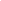 Методические видеоуроки для педагогов, разработанные в рамках проекта «Обновление содержания общего образования» в соответствии с обновленными ФГОС начального и основногообщего образования.https://edsoo.ru/Metodicheskie_videouroki.htm